Making Teacher Education relevant for 21st Century Africa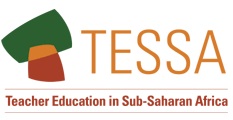 Making the most of ICT On your own, or with a colleague, complete the table. Type of technologyDo you have access? Know how to use? How do you use this form of ICT in your work as a teacher educator?How could this be used by a teacher in their own work or in the classroom? Mobile phoneCameraVideo cameraHand held recording deviceRadioLaptop computerTablet computerProjector and screen (or white wall)TelevisionComputer room with 20 desktops or laptops20 tablet computers for use in classDesktop computerInteractive white board (SMART board)Access to the internet 